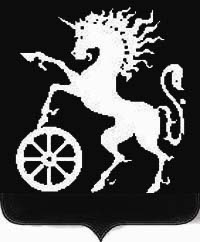 РОССИЙСКАЯ ФЕДЕРАЦИЯКРАСНОЯРСКИЙ КРАЙБОГОТОЛЬСКИЙ ГОРОДСКОЙ  СОВЕТ ДЕПУТАТОВПЯТОГО СОЗЫВАР Е Ш Е Н И Е26.09.2019                                   г. Боготол                                         № 17-225О согласовании передачи имущества, находящегося в муниципальной собственности в государственную собственность Красноярского краяВ соответствии с частью 11 статьи 154 Федерального закона от 22.08.2004 № 122-ФЗ «О внесении изменений в законодательные акты Российской Федерации и признании утратившими силу некоторых законодательных актов Российской Федерации в связи с принятием федеральных законов «О внесении изменений и дополнений в Федеральный закон  «Об общих принципах организации законодательных (представительных) и исполнительных органов государственной власти субъектов Российской Федерации» и «Об общих принципах организации местного самоуправления в Российской Федерации», постановления Правительства Российской Федерации от 13.06.2006 № 374 «О перечнях документов, необходимых для принятия решения о передаче имущества из федеральной собственности в собственность субъекта Российской Федерации или муниципальную собственность, из собственности субъекта Российской Федерации в федеральную собственность или муниципальную собственность, из муниципальной собственности в федеральную собственность или собственность субъекта Российской Федерации», руководствуясь Положением о порядке управления и распоряжения имуществом, находящимся в муниципальной собственности, утвержденным решением Боготольского городского Совета депутатов 03.04.2018 № 12-133, статьями 32, 70 Устава города, Боготольский городской Совет депутатов РЕШИЛ:   1. Согласовать безвозмездную  передачу из муниципальной собственности города Боготола  в государственную собственность Красноярского края имущественного комплекса Муниципального бюджетного учреждения комплексный центр социального обслуживания населения «Забота», в том числе автотранспорта, согласно приложению. 2.	Контроль за исполнением данного решения возложить на постоянную комиссию Боготольского городского Совета депутатов по бюджету, финансам и налогам (председатель  Урсаленко П.Ю.). 3. Настоящее решение вступает в силу со дня принятия и подлежит официальному опубликованию в газете «Земля боготольская».Исполняющий полномочия                                  ПредседательГлавы города Боготола                                          Боготольского городского                                                                            Совета депутатов___________  Е.М.Деменкова                               __________ А.М. Рябчёнок                                                Приложение                                                                                  к решению Боготольского                                                                                        городского Совета депутатов                                                                             от 26.09.2019 № 17-225Перечень автотранспорта, входящего в состав имущественного комплекса Муниципального бюджетного учреждения комплексный центр социального обслуживания населения «Забота» города Боготола, подлежащего передаче в государственную собственность Красноярского края № п/пПолное наименование организацииАдрес места нахождения, организации, ИНН организацииНаименование имуществаИндивидуализирующие характеристики имуществаБалансовая стоимость руб.Остаточная стоимость, руб. 1. Муниципальное бюджетное учреждение комплексный центр социального обслуживания населения «Забота» 662060, Красноярский край, г. Боготол, ул. Кирова, 2ИНН2444301941Автомобиль UAZPATRIOTлегковой, идентификационный номер (VIN) XTT316300A0005981,год изготовления ТС – 2010,модель, №двигателя 409040*А3013435,шасси (рама) №316300А0555906, кузов (кабина, прицеп) №316300А0005981,цвет сереб .желт. металлик. Государственный регистрационный знак В811ВТ124609804,500,002. Муниципальное бюджетное учреждение комплексный центр социального обслуживания населения «Забота»662060, Красноярский край, г. Боготол, ул. Кирова, 2ИНН2444301941Автомобиль ГАЗ -2217 Специализированное пассажирское Идентификационный номер (VIN) X9622170090640332Модель, №двигатель *405240*83160544*Номер шасси отсутствует. Кузов (кабина, прицеп)№ 22170090415104.Цвет кузова серебристый. Государственный регистрационный знак О406АВ124460200,000,00